MANCHESTER FA FEMALE INTERNSHIP PROGRAMME 23/24 RECRUITMENT PACK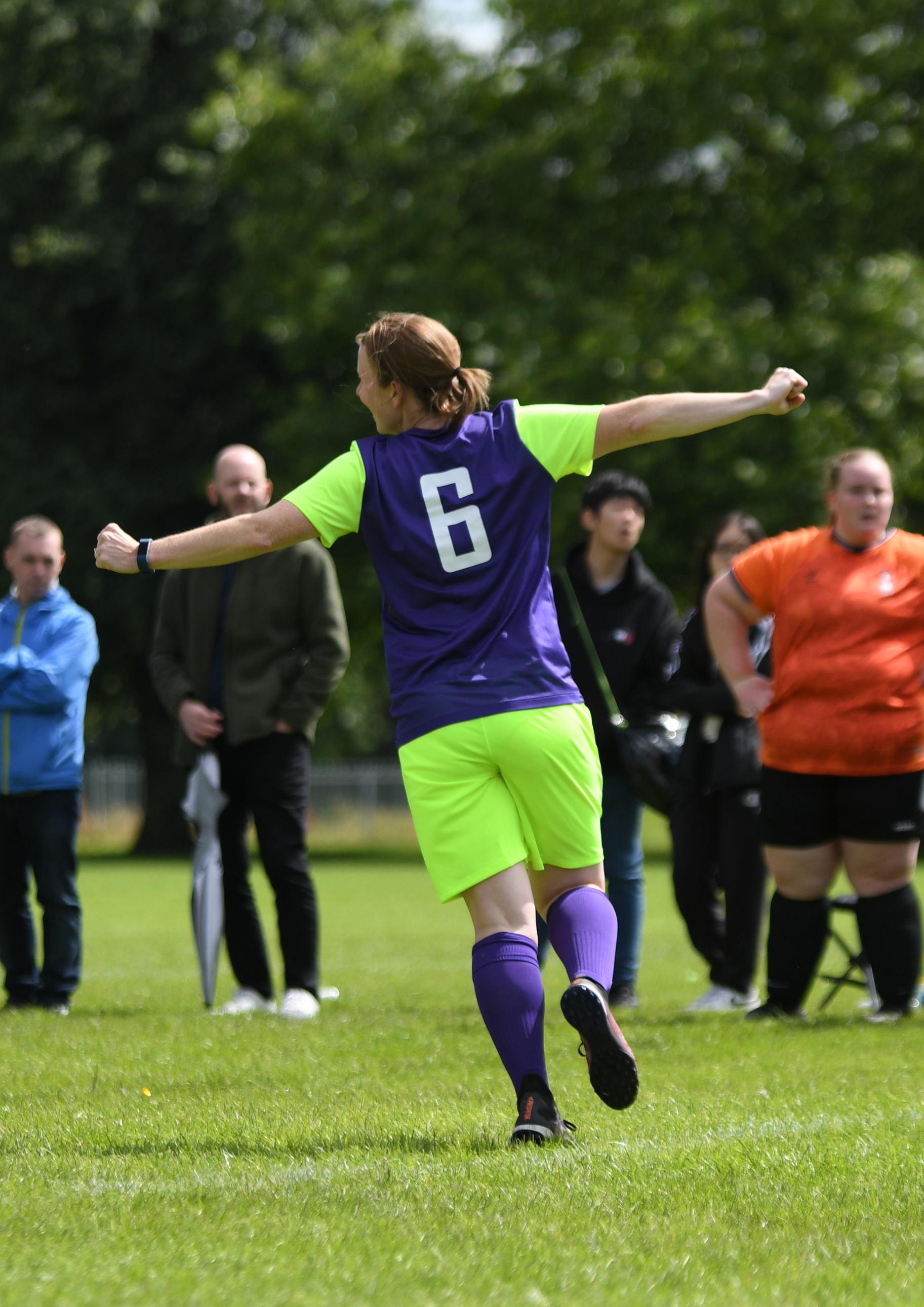 IN THIS PACK...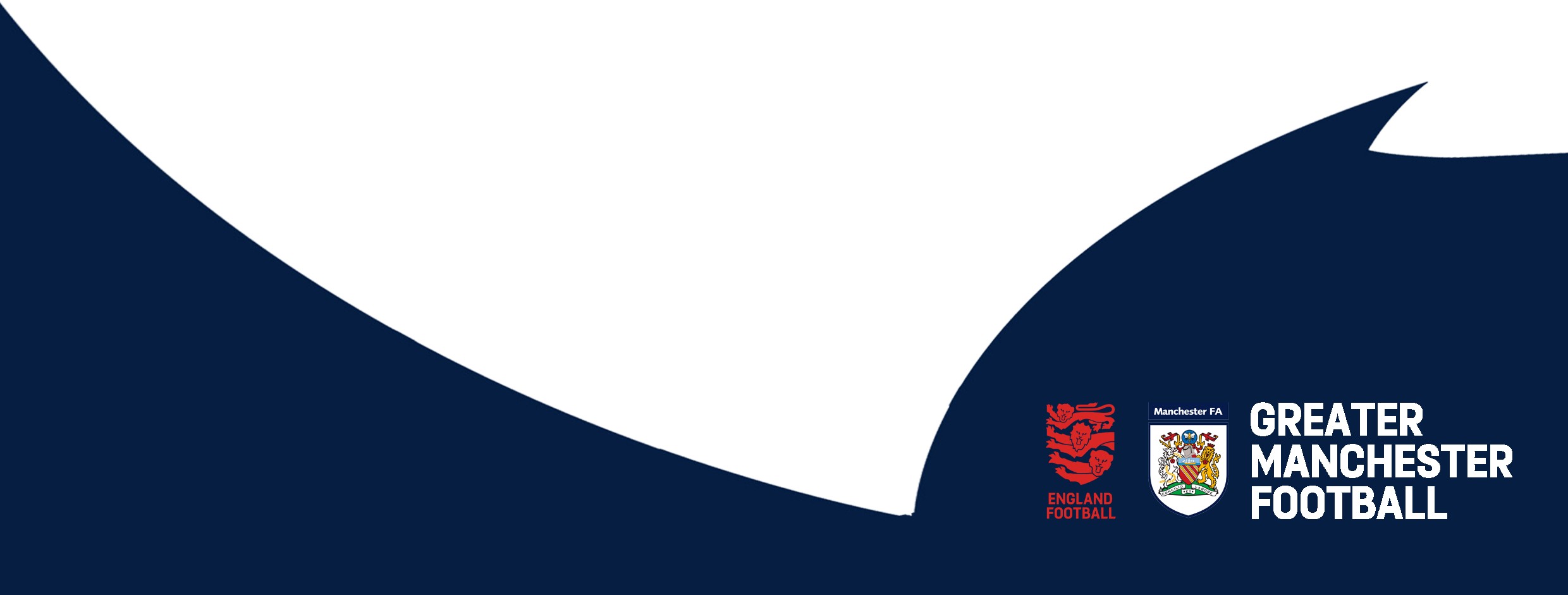 INTRODUCTION TO THE PROGRAMMEAPPLICATION PROCESSAPPLICATION FORMADDITIONAL INFORMATIONIf you need any additional information or have any questions about this role you can contact NICOLE FLYNN on SUPPORT@MANCHESTERFA.COM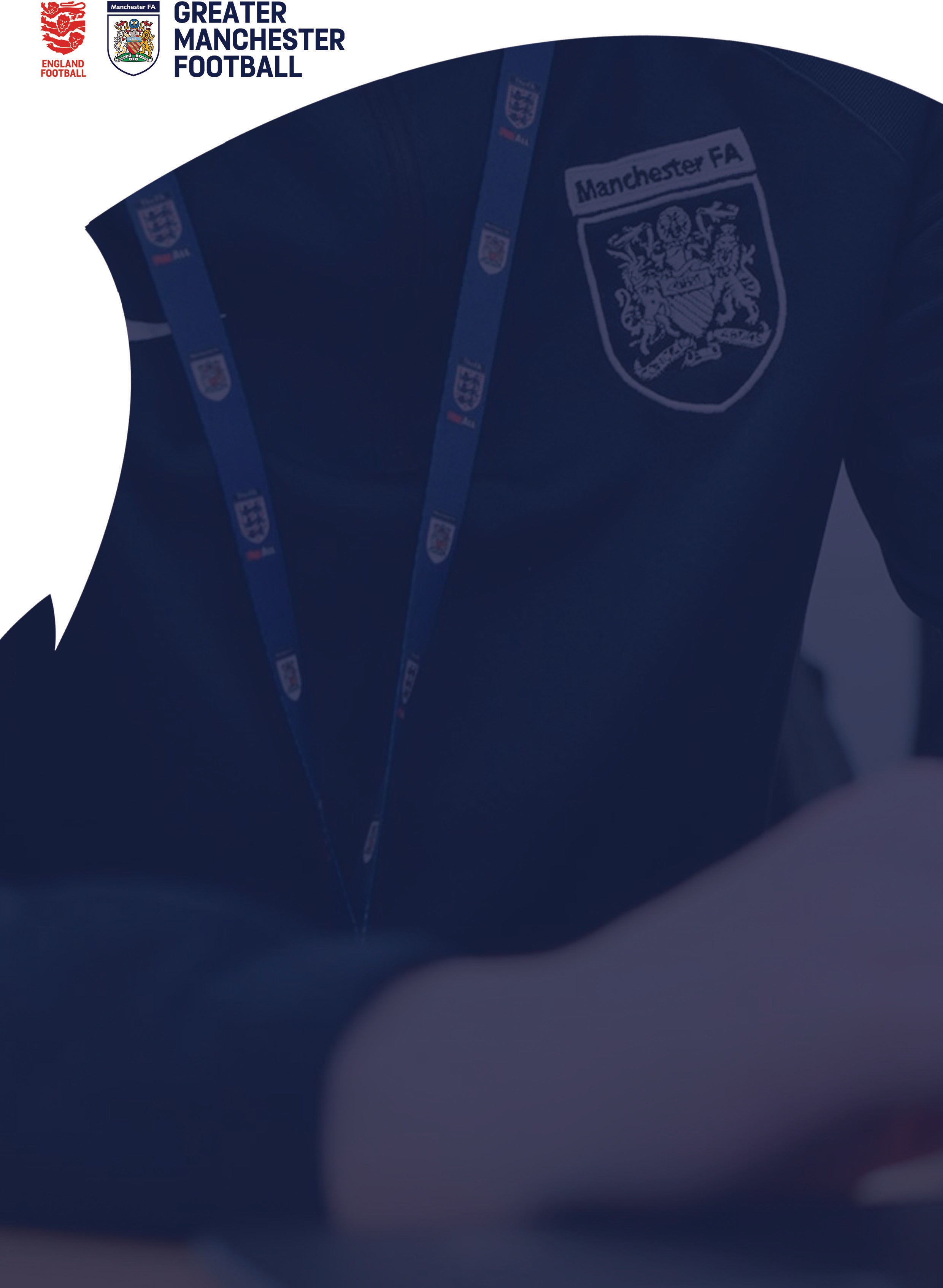 THE PROGRAMME Manchester FA has partnered with a range of organisations to provide internships across varying departments throughout the season. This exciting opportunity will offer you the chance to learn about football and business at all levels, from grassroots to the professional game. Applicants will be expected to engage in a 3- or 6-month internship and dedicate 5-10 hours a week of their time to the organisation they are working with. Successful interns will report into both Manchester FA and the designated lead at our partner organisation. Please note, you may be required to carry out your role during occasional evening and weekend provision. The successful applicants will need to be able to demonstrate in their application, their ability to deliver within our three core values: ‘Passionate, Inspiring and Professional’.This is a season-long programme and roles will be advertised when they become available as we continue to work with partners to create and deliver memorable and valuable learning opportunities. What can we offer?An exciting opportunity to work with key stakeholders within the grassroots and professional game.Enrichment and support from our team as mentors, creating employability skills whilst you are with us.A valuable period of experience that will be looked on favourably with football / sport related employers.The provision of a formal FA Performance Development Review, and other learning and networking opportunities, that will support you in your development..Celebration event at the end of the season with the opportunity to network with others in the industry.APPLICATION PROCESSHow to ApplyApplications will be accepted upon the completion of the application form contained in this recruitment pack. It is essential that applicants clearly demonstrate their ability to meet the essential knowledge, experience and skills required for the role.Manchester FA is committed to equality, diversity, and inclusion and welcomes applications from all. You can find out more about Manchester FA’s commitment to EDI in our Equal Opportunities Policy HERE.Safeguarding is at the Heart of What we do!Manchester FA is committed to ensuring that Safeguarding within Grassroots football is at the heart of what we do. Ensuring that all our officers and volunteers involved in Manchester FA and to be successful in this role you will be required to ensure that you are committed to completing any safeguarding training that is deemed a requirement by Manchester FA or The FA. As this role may involve working with young persons under the age of eighteen, the successful candidate will undergo a thorough screening process, which will include a Criminal Records Check to ensure their suitability for the role. KEY DATESAPPLICATION CLOSING DATE: PLEASE REFER TO THE ADVERT OF THE ROLE YOU ARE APPLYING FORPlease note that further opportunities will be promoted throughout the season with the relevant deadlines. This programme is season-long, and should you be unsuccessful in your application to the attached role/s, you are welcome to reapply for any future opportunities.  APPLICATION FORMPlease return this completed application form and completed equality monitoring form toNicole.Flynn@manchesterfa.com.Please specify which role you are applying for: Personal DetailsPlease complete in block capitalsFirst Names:					    Surname:	Mr/Ms/Mrs or preferred title:			    Are you over the age of 18?		Address:Post Code:			        	Email Address:When is the most convenient day and time to contact you?	  			What is the best number to contact you on?Do you hold a full current driving license? 	    Do you have an in-date FA Criminal Records Check (CRC)*?If you do not hold an FA CRC, it will be a requirement for this to be completed before appointment.Please provide details of your education, qualifications, and training that you have completed or are currently undertaking.Starting with your present or most recent job, please give a summary of all employment, including any freelance and relevant unpaid / voluntary work.INTERESTS, HOBBIES & LIVED EXPERIENCEPlease tell us about any interests, regular hobbies, lived experience you have that complement the skills and knowledge required in this role.HOW I MEET THE REQUIREMENTSWhy are you interested in an internship? Please explain your motivations for applying for an internship in general, and more specifically the advertised role.  Please outline your experience and skills, and how this demonstrates your suitability for the role.Why are you passionate and committed to making an impact within Women’s and Girls’ Football?ADDITIONAL INFORMATIONDo you require a work permit or are there any restrictions on your ability to work in the UK?  (No)If yes, please give further details:Do you have any unspent convictions? If yes, please detail: (In accordance with the provisions of the Rehabilitation of Offenders Act 1974, applicants are not required to disclose details of any spent convictions):Declaration I give my consent to the storage of personal data contained within this form for the purposes only of this application process. I can confirm and declare that the information provided on this form, to the best of my knowledge is complete, accurate and not misleading.Signature:  Date:          DatesPlace of LearningCourse or QualificationGradeDatesEmployers NameJob TitleKey Responsiblities / AchievmentsInterest / Hobby / Lived ExperienceHow does this support your application?What are your career aspirations? Can you detail what benefits undertaking an internship will bring you and how they will help support you in your future career aspirations? What attracted you to the role you are applying for? Please include any paid work, unpaid/voluntary work which is relevant to the role, as well as personal interests and motivation. To format your answer, I would recommend (1) Identify the experience, (2) Identify the skills developed during this experience and (3) How you would be able to apply these skills in situ (relevant to the role you are applying for). What is your vision for the future of Women’s Football, and how do you intend to impact this? Feel free to include any personal interests and experiences that showcase your passion for the game and the industry. 